原子量  H=1，C＝12，N＝14，O＝16，Na=23，S＝32，Cl＝35.5，Ca=40，Cu=64）單一選擇題與多重選擇題答案請劃記於答案卡，計算題請直接於第3頁試卷上作答。
一、單選題  共20題，每題2.5分，共50分，答錯不倒扣下列哪一種分離技術是利用物質的附著力差異來分離混合物？　
(A)蒸餾　(B)色層分析　(C)傾析　(D)過濾　(E)萃取  C  （實驗一）實驗室中可用氫氧化鈣和氯化銨在試管中加熱製備氨氣。其化學反應如下式所示：
Ca(OH)2(s) + 2NH4Cl(s)CaCl2(s) + 2H2O(l) + 2NH3(g)。下列各圖所示的裝置，何者最適合用來製備收集氨氣？(A) (B) (C) (D)  A（實驗一）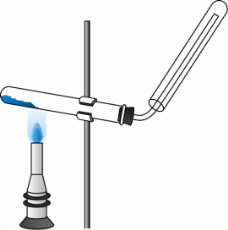 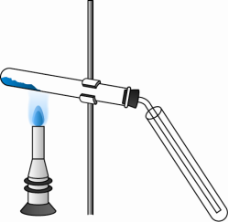 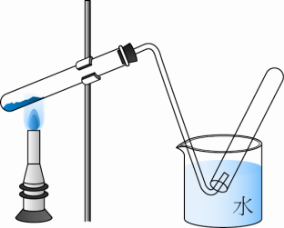 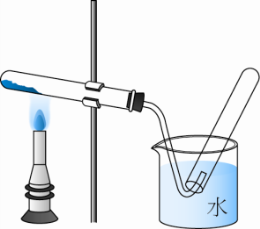 有關白磷和紅磷之間的描述，下列敘述何者正確？　
(A)由不同原子組成  (B)兩者化學性質相同  (C)互稱為同分異構物  (D)互稱為同素異形體  (E)互稱為同位素。D（1-1）下列哪些描述屬於氫氣的物理性質？　
(A)是密度最小的氣體　(B)點火燃燒產生水　(C)可與氯氣反應　(D)具有還原性　(E)高溫下分解產生氫原子 A（1-1）今有一杯氯化鈉水溶液與一杯純水，則下列哪種方法可加以區別？　
(A)觀察顏色　(B)測酸鹼性　(C)測導電度　(D)過濾　(E)通入二氧化碳 C（1-1）下列哪些物質是屬於混合物？　(A)黃金　(B)白金　(C)乙醇　(D)不鏽鋼　(E)臭氧 D（1-1）A為含氮氧的化合物：今測得300克A中含有氮元素，試推算A之分子式可能為下列何者？　
(A)N2O　(B)NO2　(C)NO　(D)N2O4　(E)N2O3。 C（1-2）均由A、B兩元素所組成的甲、乙兩化合物，經元素分析得知5.2克甲中含A元素4.8克，8.0克乙中含A元素7.2克；已知甲的化學式為AB，則乙的化學式為何？　
(A) AB2　(B) A4B3　(C) A2B5　(D) A3B8  (E) A3B4  E（1-2）某氣體30升，重45克，同溫、同壓下氧氣40升，重48克，則某氣體的分子量為多少
(A) 16　(B) 30　(C) 40　(D) 64  (E) 80  C（1-2）已知在1 atm、時(STP)，氣體的莫耳體積為。則此狀態下的臭氧中共含有若干個原子？　
(A)　(B)　(C)　(D)　(E)。C（1-2）下列何者的原子總數最多？ 
(A)6.02mu的氮氣  (B)0.5莫耳的氮氣  (C)16克的臭氧  (D)2.8克的氮氣 (E)3.011023個水分子。　E　 （1-3）已知自然界的K有兩種同位素：39K、40K，而K的平均原子量是39.1，則39K：40K的莫耳數含量比最接近以下何者？　
(A)10：1  (B)9：1  (C)8：1  (D)7：1  (E)1：9。  B（1-3）天然氯含l （原子量35）的莫耳百分率為75%，餘為l（原子量37），則一莫耳Cl2分子的質量最可能為多少克？　(A)70　(B)71　(C)72　(D)74　(E)35.5  克。  B （1-3）反應式A + 6B → ，已知B與C的分子量分別為18與98，則A的分子量為若干？　
(A) 284　(B) 244　(C) 214　(D) 156  (E) 116  A（1-3）等重的下列各氣體，何者所含的原子數最多？　(A) C2H4　(B) CH4　(C) CO2　(D) N2 (E) NH3  B（1-3）等原子數目的與某未知原子，質量分別為、，則此未知原子的原子量為何？　
(A) 12　(B) 19　(C) 24　(D) 38  (E) 76  B（1-3）關於原子量與amu的相關敘述，何者正確？　
(A) mu恰為一個原子質量的　(B) mu恰為一個O原子質量的　(C) mu恰為一個H原子質量的
(D)若N的原子質量為14，則100個氮分子為1400 amu　(E) 1amu等於6.02  1023 克　　 A（1-3）自來水中殘氯之濃度為1 ppm，若以莫耳濃度計算最接近以下何者？（原子量：Cl = 35.5）　
(A) 1.4  105 M　(B) 2.8  105 M　(C) 1.0  103M　(D) 1.4  102  M  (E) 2.8  102 M  A（1-4）欲配製體積莫耳濃度3 M之HCl水溶液100 mL，可取12 M濃鹽酸V毫升再加適量的水配製，請問V=多少？　
(A) 25　(B) 20　(C) 16.7　(D) 12.5  (E)10  A（1-4）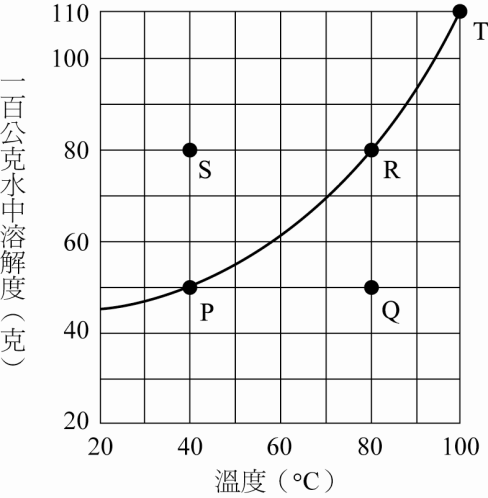 某溶質A之溶解度曲線如附圖，定溫下欲使溶液Q達到飽和，每溶液Q需再加入溶質多少克？
(A) 300　(B) 250　(C) 210　(D) 180  (E)90  D（1-4）二、多選題  每題4分，錯1選項得2.4分，錯2選項得0.8分，錯3選項以上或未答者得0分不飽和的硝酸鉀水溶液可利用以下何種方式使成飽和？　
(A)加入硝酸鉀固體  (B)加水  (C)升高溫度  (D)攪拌  (E)加熱，使水蒸發。 AE（實驗二）下列有關各種分離物質方法的敘述，何者正確？　
(A)過濾法可將溶液中的溶質與溶劑分離　(B)洗米時將水倒出留下米粒，這是一種傾析法　
(C)蒸餾酒精的水溶液，蒸氣冷凝後的液體為純酒精　(D)蒸餾時冷凝管所用的冷卻水由上方水管進入 
(E)過濾法是利用物質的顆粒大小差異來分離物質  BE（1-1）下列何者為化學變化？　
(A)光合作用　(B)霓虹燈通電發光　(C)酸鹼中和　(D)乾冰昇華　(E)水的電解  ACE（1-1）下列哪些選項中的各組物質中，何者適用於道耳頓所提出的倍比定律？　
(A)CO2，CO　(B)，　(C)C6H12O6，C12H22O11　(D)O2，O3　(E)CH4，C3H8。  AE（1-2）同溫同壓下，CO(g)與C3H6(g)具有相同的原子數，則下列兩者之間的相關比例，何者正確？ 
(A)分子量比  CO(g)：C3H6(g)=2：3　(B)體積比  CO(g)：C3H6(g)=2：9　(C)重量比  CO(g)：C3H6(g)=3：1　
(D)所含的C原子數比  CO(g)：C3H6(g)=1：3　(E)密度比  CO(g)：C3H6(g)=2：3。  ACE（1-2）班級：         姓名：         座號：      三、計算題（每小題5分、共30分）  （如果不能整除，算到小數點第一位，四捨五入至整數位）
請在『列式』的位置寫出明確扼要的正確列式（3分），有正確列式，答案又對才再得（2分）。
請在『答案』處寫出正確答案。1、假設在某溫度時，一杯9M的H2SO4(aq)、其比重為1.47，則換算成重量百分率濃度值為多%？60%列式：答案：           %◎實驗室有重量百分率濃度為63％、比重為1.4的濃硝酸。今美女詠琪取左述的濃硝酸V毫升，加蒸餾水B毫升（密度為1g/cm3），配得2.0M、比重為1.1之HNO3溶液700 mL。
試根據上述資料求 V與B的值為多少？◎以下三題為題組：化學實驗課時，
(一)小成取硫酸銅晶體(CuSO4‧5H2O)溶於75克水，形成重量百分率為P%的CuSO4(aq) (甲)。
(二)小淵將前述的(甲)加水W克，配成5% CuSO4(aq) (乙)。
(三)後來帥哥明學翻閱書藉發現無水硫酸銅對水的溶解度在50℃時為30克/100克水，
   明學使用(乙)加了白色硫酸銅粉末M克，恰好配成50℃的飽和硫酸銅溶液。
根據上面敘述，求P、W、M的值為多少？ 一、單選題  共20題，每題2.5分共50分。1~5            6~10BADAC   DCECC11~15          16~20 EBBAB   BAAAD二、多重選擇題  共5題，每題4分，共20分21             22             23           24           25AE       BE      ACE     AE       ACE三、計算題  共6題，每題5分，共30分1             2              3            4           5               660%     100       630      16      220       75分析：2、濃硝酸V毫升的V為多少？100列式答案：        3、蒸餾水B毫升的B為多少？630列式答案          4、P的值為何？  16    列式答案5、W的值為何？　220   列式答案6、M的值為何？　75   列式答案單選(2.5分/題)多選(4分/題)計算題(5分/題)小計實驗一：物質的分離、實驗二：硝酸鉀的溶解與再結晶1、221無9分1-1物質的分類3、4、5、622、23無18分1-2原子與分子7、8、9、1024、25無18分1-3原子量與分子量11、12、13、14、15、16、17無無17.5分1-4溶液18、19、20無1-637.550分（共20題）20分（共4題）30分100分